Справкао проведении Международного Дня инвалидовДата проведения – 02 декабря 2016гМесто проведения – ДК имени К. СагдыКонтингент – родители детей-инвалидов обучающихся в образовательных учрежденияхГородское методическое объединение педагогов-психологов проводил тренинговые занятия для родителей  детей-инвалидов  «Ограниченные способности – безграничные возможности». Психологи проводили тренинговые занятия «Цена жизни» и «Мотиватор».  В конце тренинга каждый родитель озвучивали свои мечты, делились впечатлениями, им были вручены благодарственные письма от лица начальника УО, а учащиеся центра образования вручили им буклетикиДети ЦРТДЮ вручили подарки, сувениры, сделанные своими руками.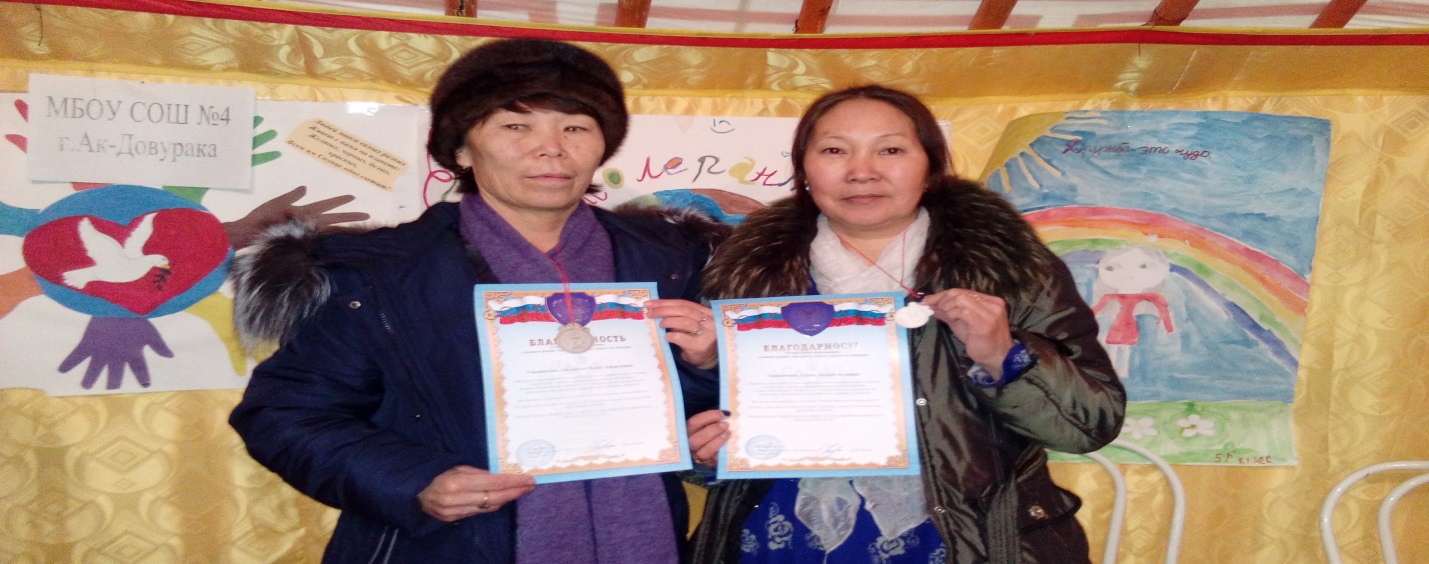 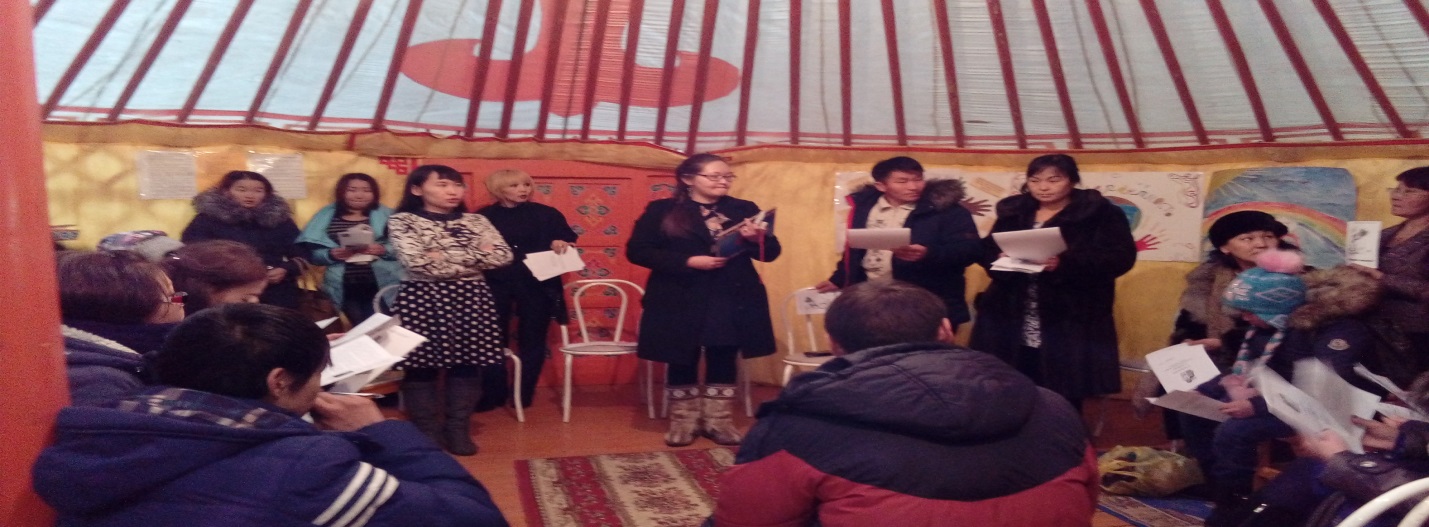 